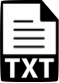 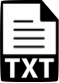 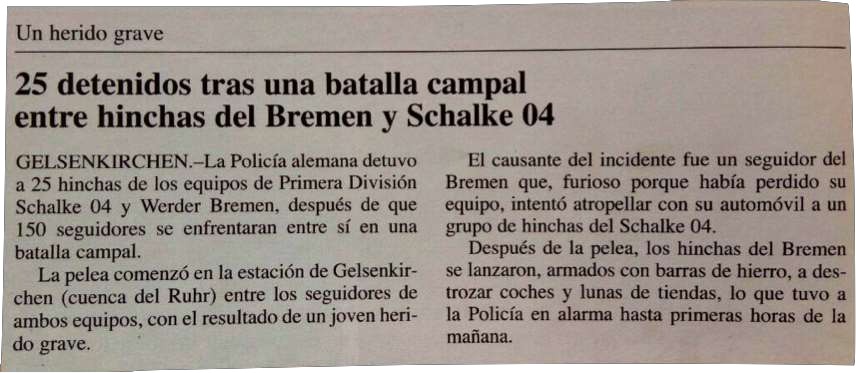 Ejercicio:Señala	las	palabras	que	aparecen	el	texto	con	el	mismo	significado	que“batalla campal” e “hinchas”.Ejercicio: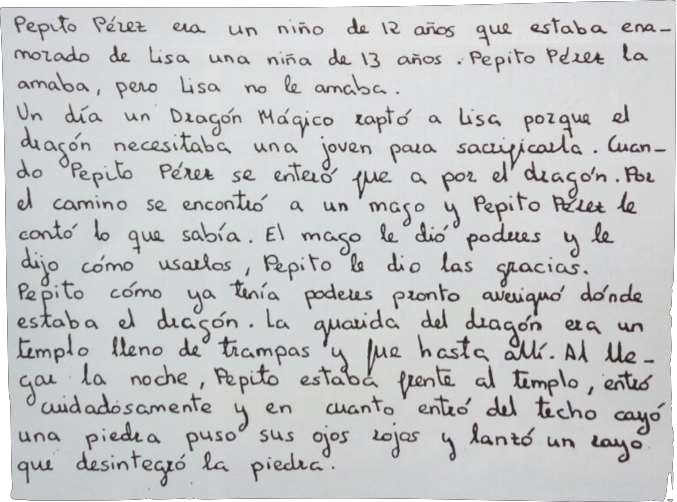 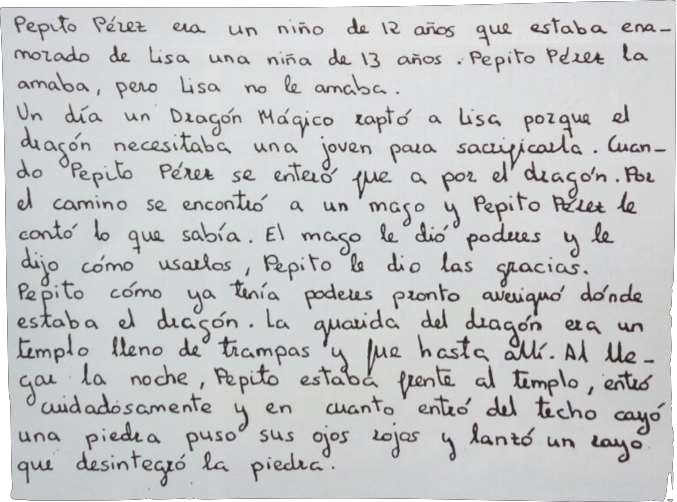 Mejora	la	redacción	del	texto	suprimiendo	repeticiones	innecesarias	para entenderlo adecuadamente.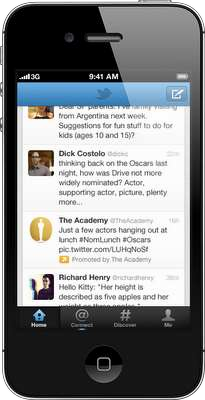 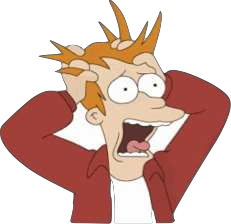 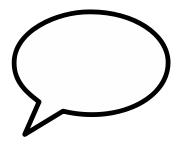 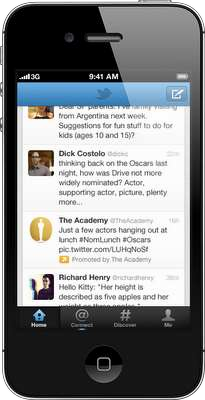 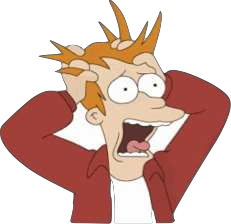 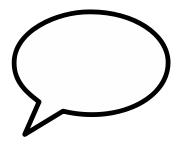 ¡Este tuit es demasiado largo!, tengo que acortarlo.Ejercicio 1:Identifica las repeticiones.Sustituye	las	palabras	repetidas	y	explica	qué procedimiento has seguido.Ejercicio 2:Suprime algunos de los puntos y comprueba qué palabras se han de usar para sustituir las palabras repetidas.Ejercicio: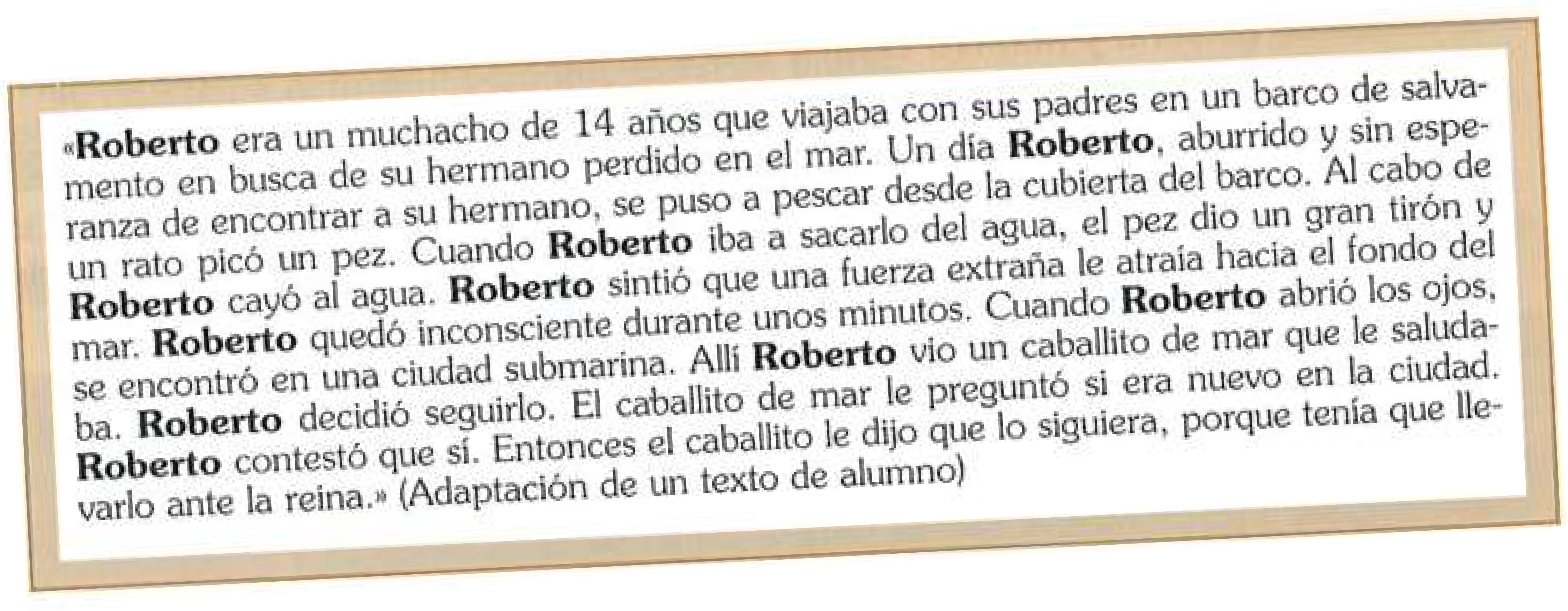 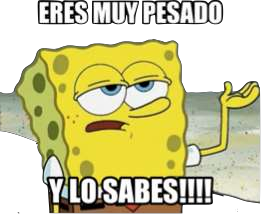 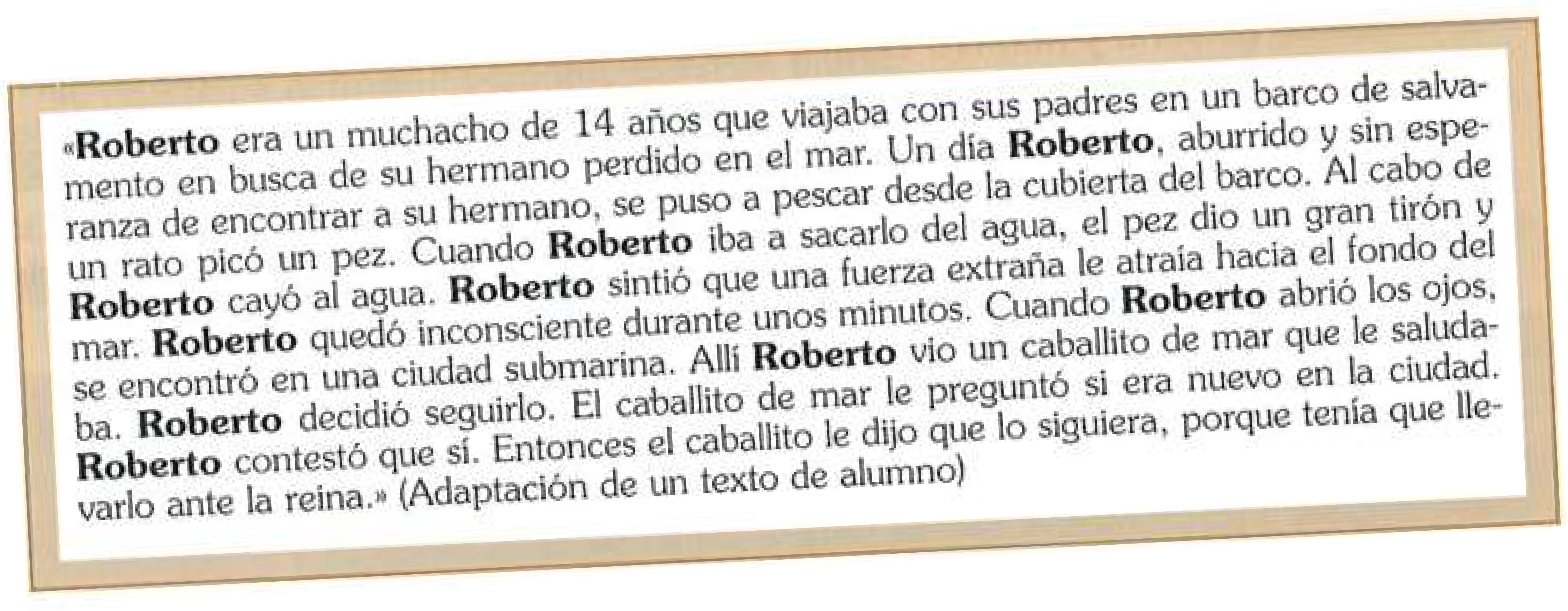 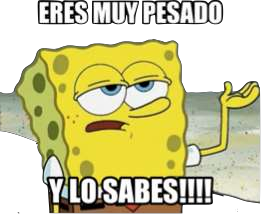 Mejora este texto usando algunos de estos procedimientos:Omisión de la palabra que se repite.Sustitución por un pronombre.Sustitución por un grupo de palabras que se refieran al mismo individuo.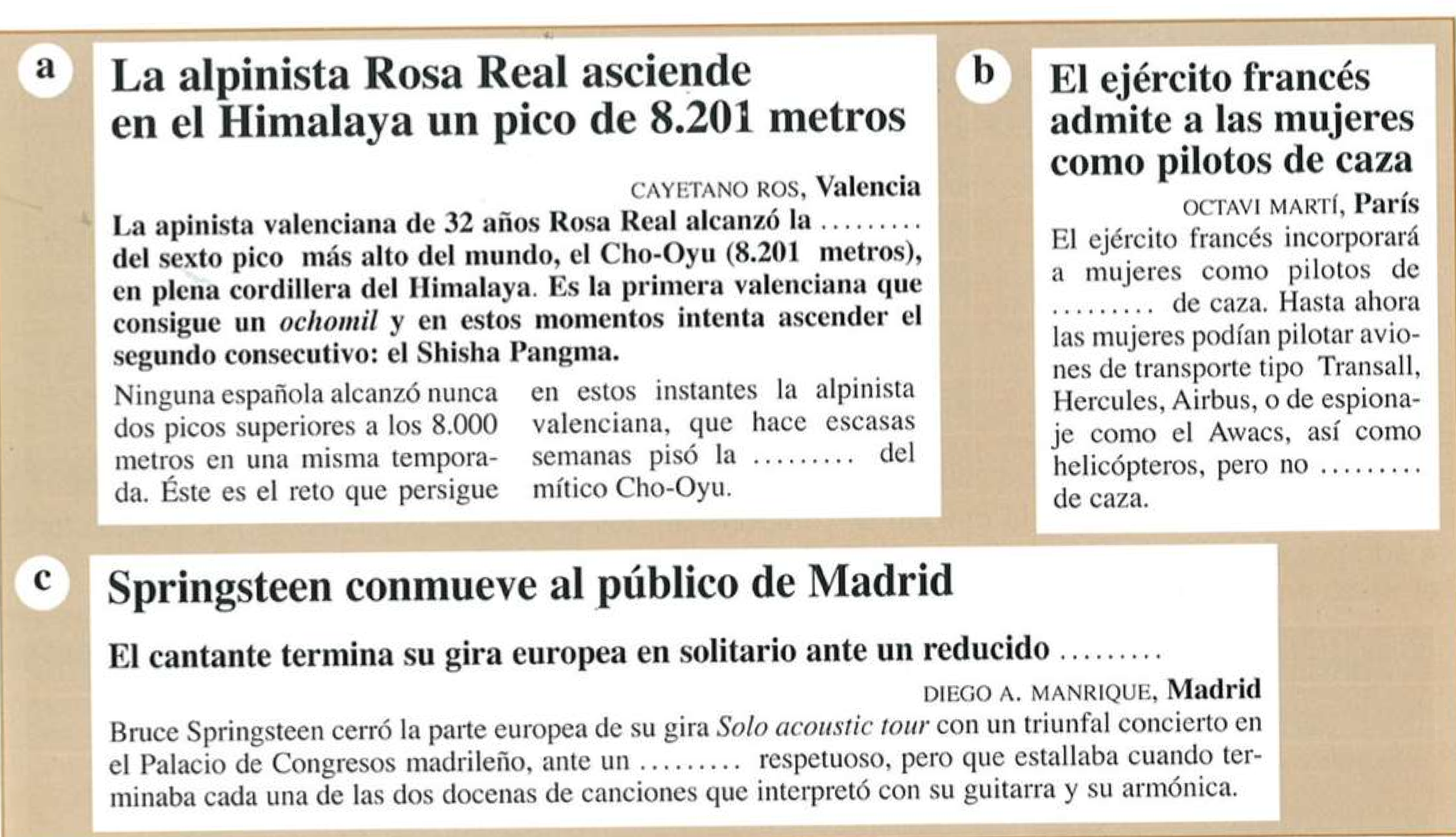 Completa los textos escribiendo en los huecos la palabra necesaria (un sinónimo):Ejercicio: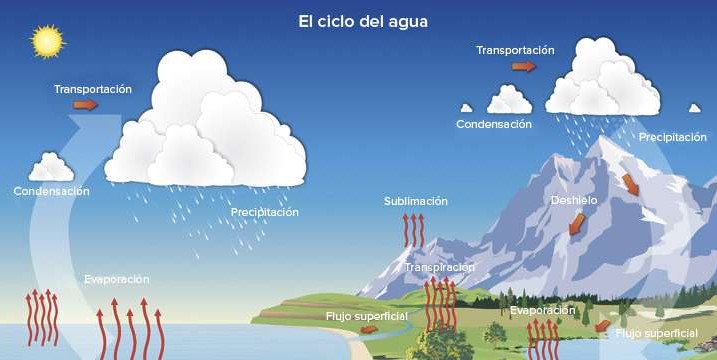 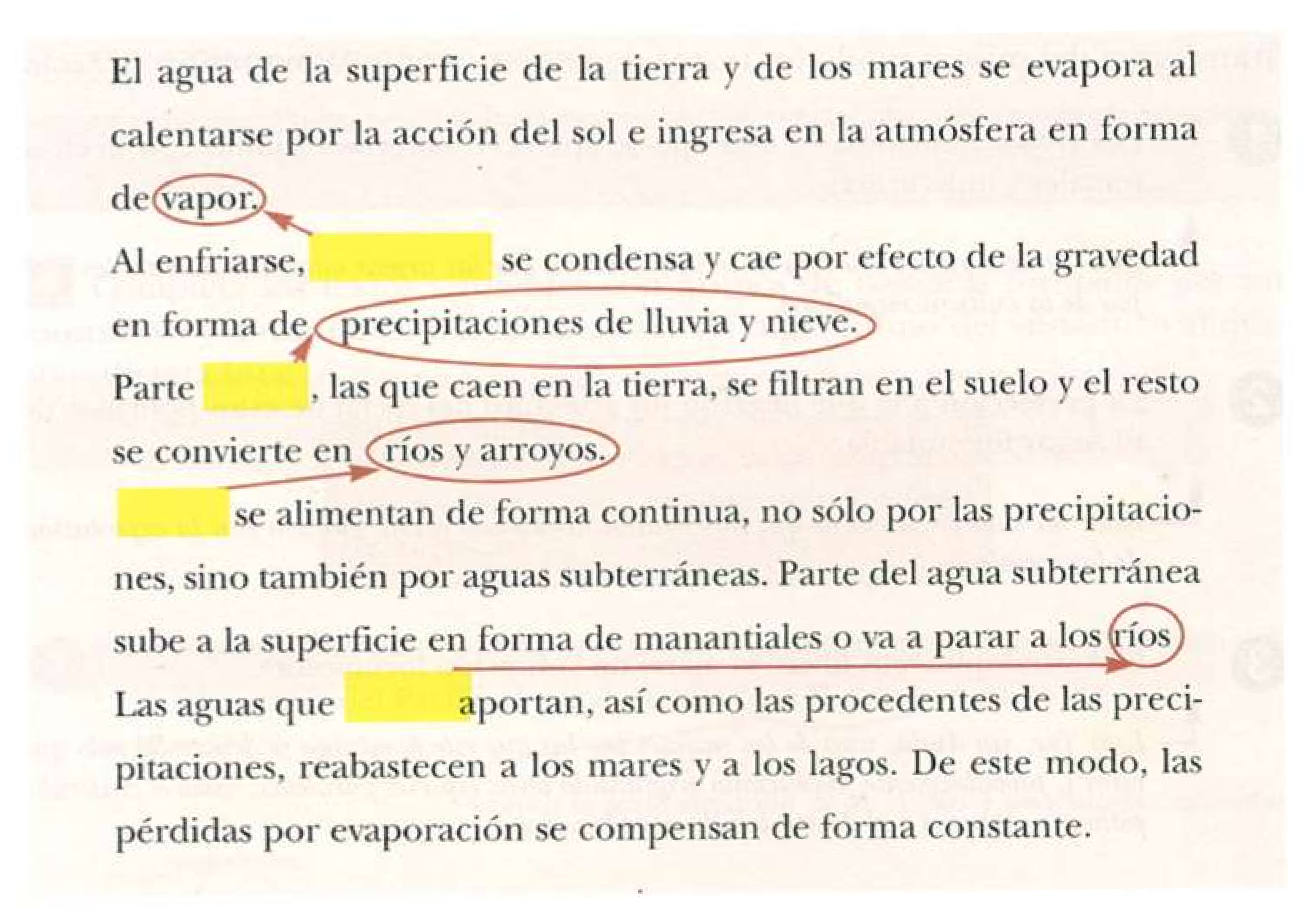 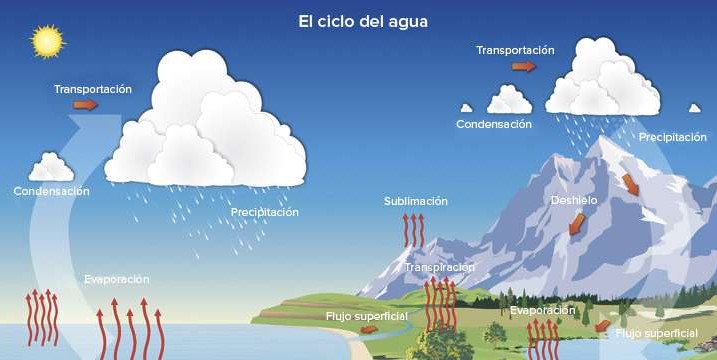 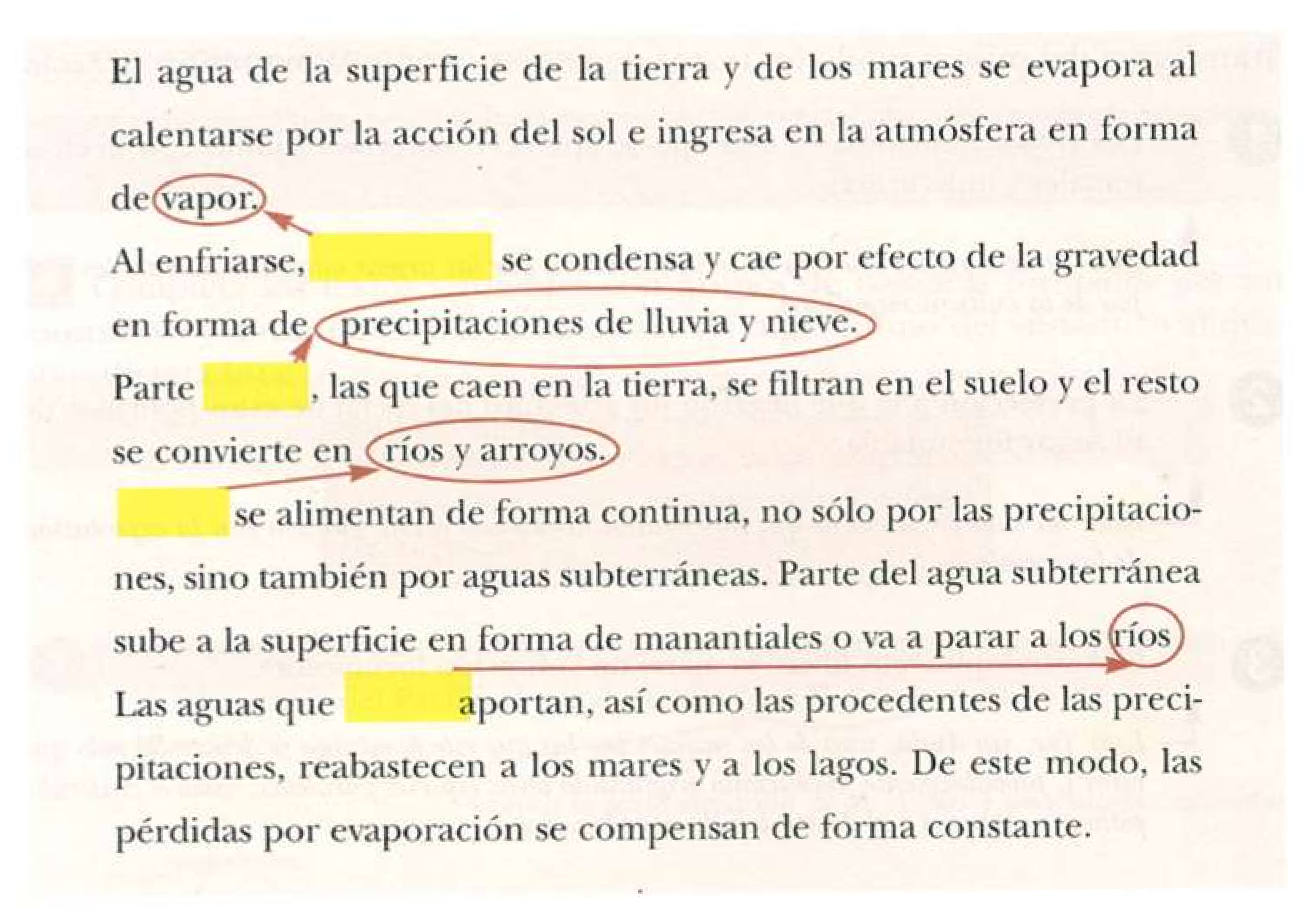 Completa	el	texto	con	pronombres	demostrativos,	para	evitar	la	repeti-ción de grupos de palabras que ya se han usado: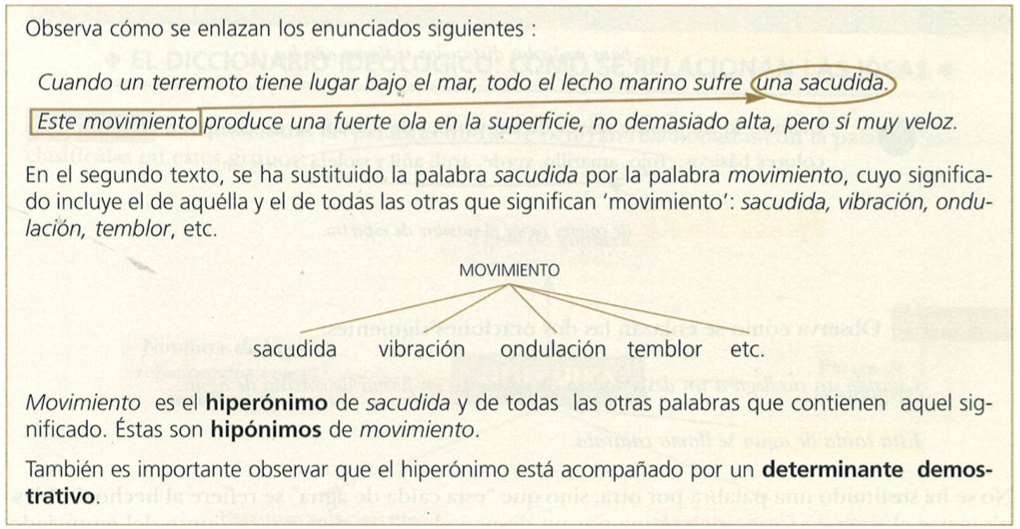 Ejercicio: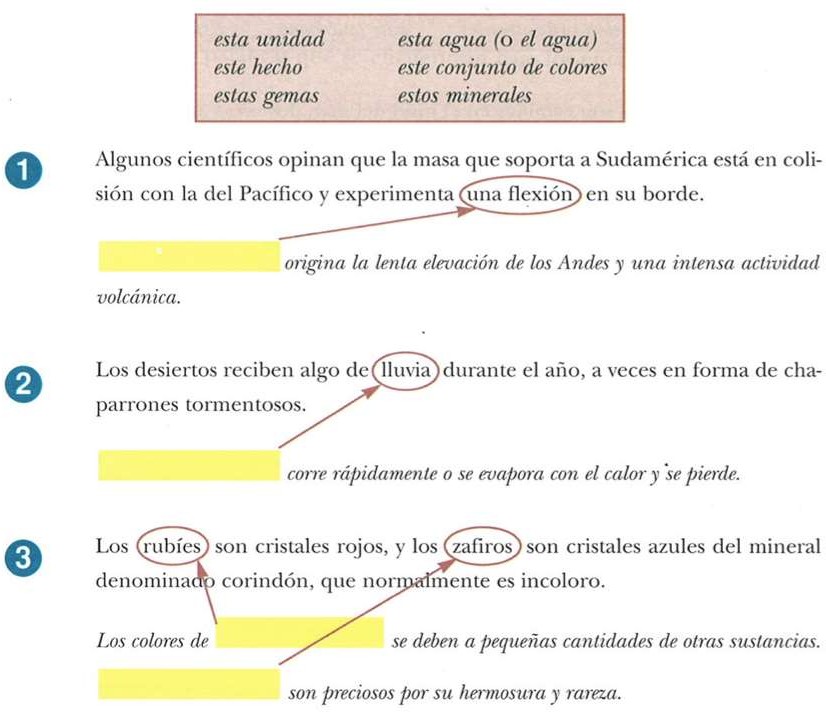 Completa los textos siguientes con gru- pos de palabras for- mados por un deter- minante demostra- tivo y un sustanti-vo. Este ha de ser un hiperónimo	del sustantivo al que sustituye. Selecció- nalos de los pro- puestos en los cua- drilátero rojo.